Помните!Ребёнок учится законам дорог, беря пример с членов семьи и других взрослых. Особенно пример папы и мамы учит дисциплинированному поведению на дороге не только вашего ребёнка, но других родителейБерегите ребёнка!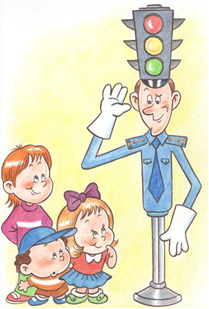                   ПАМЯТКА РОДИТЕЛЯМ                     Причины детского дорожно-транспортного травматизма: Переход дороги в неустановленном месте, перед близко идущим транспортом.Игры на проезжей части.Невнимание к сигналам регулирования движением. Выход на проезжую часть из-за стоящих машин, сооружений, зелёных насаждений и других препятствий. Неправильный выбор места перехода дороги при высадке из автомобиля.Незнание правил перехода перекрёстка.Хождение по проезжей части при наличии тротуара. Езда на велосипеде по проезжей части, когда нет 14 лет. Езда на роликах и самокатах по проезжей части.                      Психологические причины: Бегство от опасности в потоке движущегося транспорта.Неумение детей наблюдать.Невнимательность.Неразвитое чувство опасности.Недостаточный надзор взрослых за поведением детей.Муниципальное бюджетное образовательное учреждение: Лагутнинская средняя школа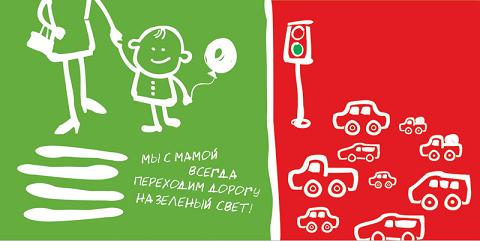 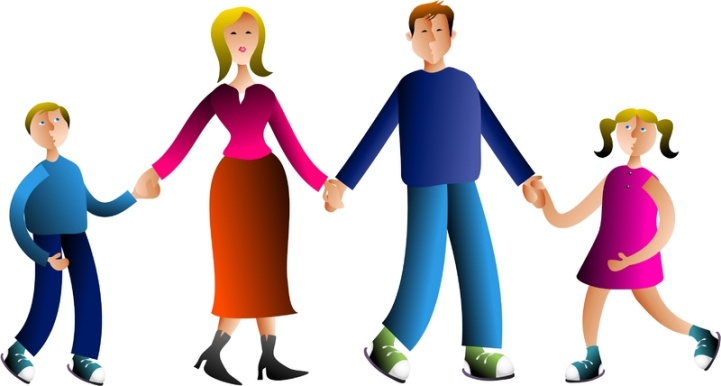       Обращение детей к водителям!                        ВОДИТЕЛИ!        Каждый день кто-то из нас рискует с жизнью,  переходя дорогу. Сегодня повезло, а что будет завтра? Когда вы проскакиваете на красный свет, вы видите перед собой пару школьников, бабушку-пенсионерку и женщину средних лет, но не своих детей, маму, жену. А ведь ваши близкие люди тоже могут в этот самый момент взглянуть в глаза опасности. Мы считаем, что каждый человек, который садится за руль, берет на себя огромную ответственность.        Мы очень хотим, чтобы вы нас услышали! Будьте внимательны и осторожны, сохраните наши жизни и спокойствие родителей! Соблюдайте правила дорожного движения, особенно в населенном пункте, и во избежание дорожно-транспортных происшествий не садитесь за руль в нетрезвом виде, плохом настроении, уставшими. Будьте    уважительными к пешеходам,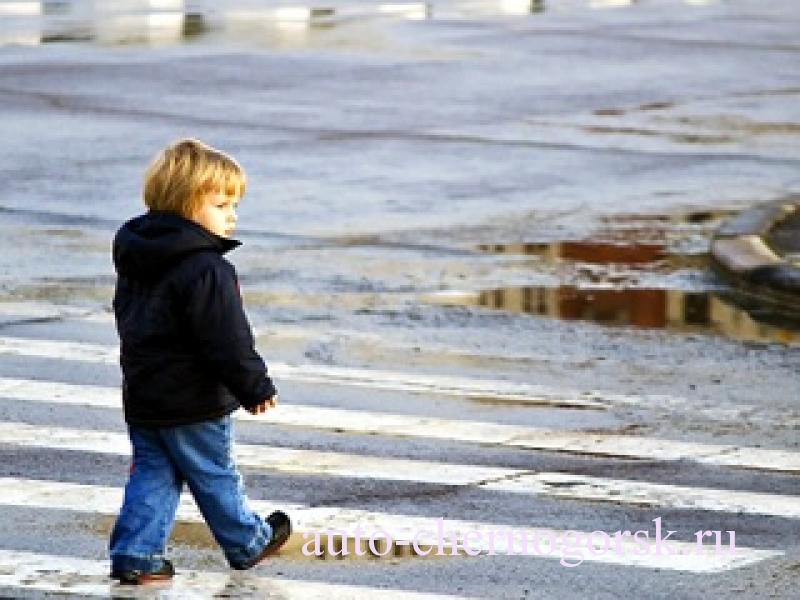 а особенно – к детям!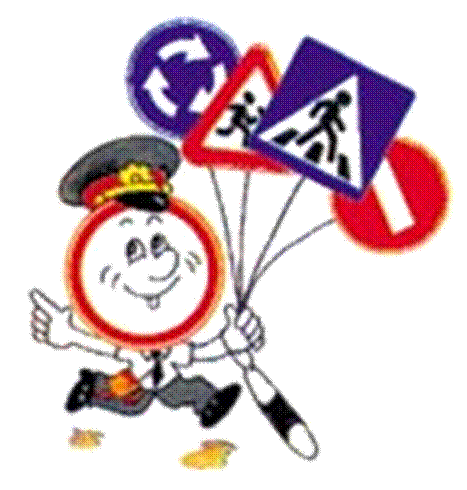 Ваш ребенок уже знает и должен строго выполнять определенные правила:Ходить по тротуару следует с правой стороны.Прежде чем перейти дорогу, надо убедиться, что транспорта нет, посмотрев налево и направо, затем можно двигаться, предварительно снова посмотрев в обе стороны.Переходить дорогу полагается только шагом.Необходимо подчиняться сигналу светофораВ транспорте нужно вести себя спокойно, разговаривать тихо, держаться за руку взрослого (и поручень), чтобы не упасть.Нельзя высовываться из окна автобуса, троллейбуса, высовывать в окно руки.Входить в транспорт и выходить из него можно, только когда он стоитИграть можно только во дворе.Наблюдайте за ситуациями на улице, дороге, во дворе, за пешеходами и транспортом, светофором и обязательно обсуждайте увиденное с ребенком.Пусть он по пути домой споет вам песню или расскажет стихотворение, а потом нарисует то, что видел. Почитайте подходящее  художественное произведение и обязательно побеседуйте о прочитанном.Только ваша культура поведения, строгое выполнение правил движения, терпение и ответственность за жизнь и здоровье ребенка поможет нам вместе воспитать у него навыки и привычку безопасного поведения на улице!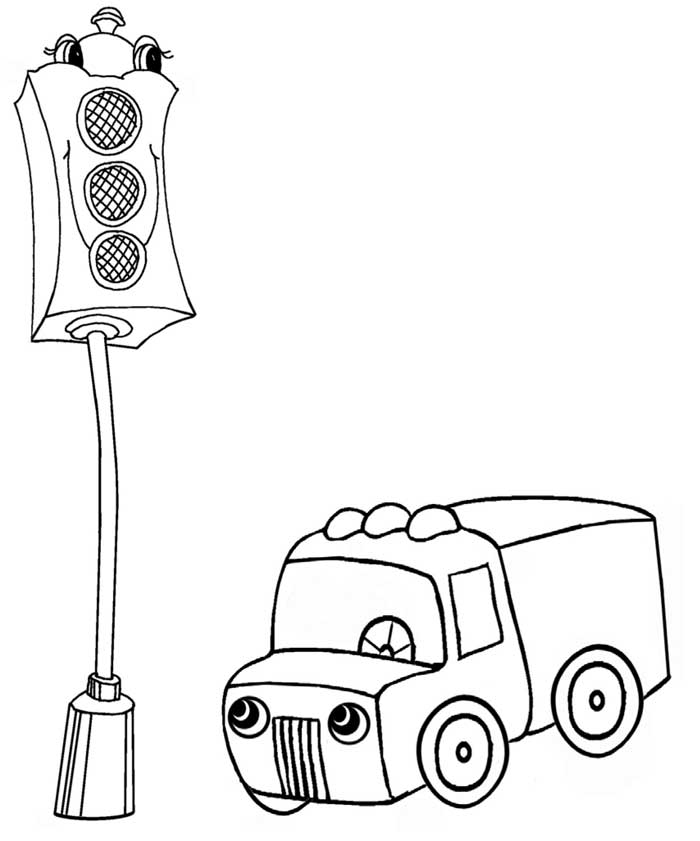 